Spelling List #6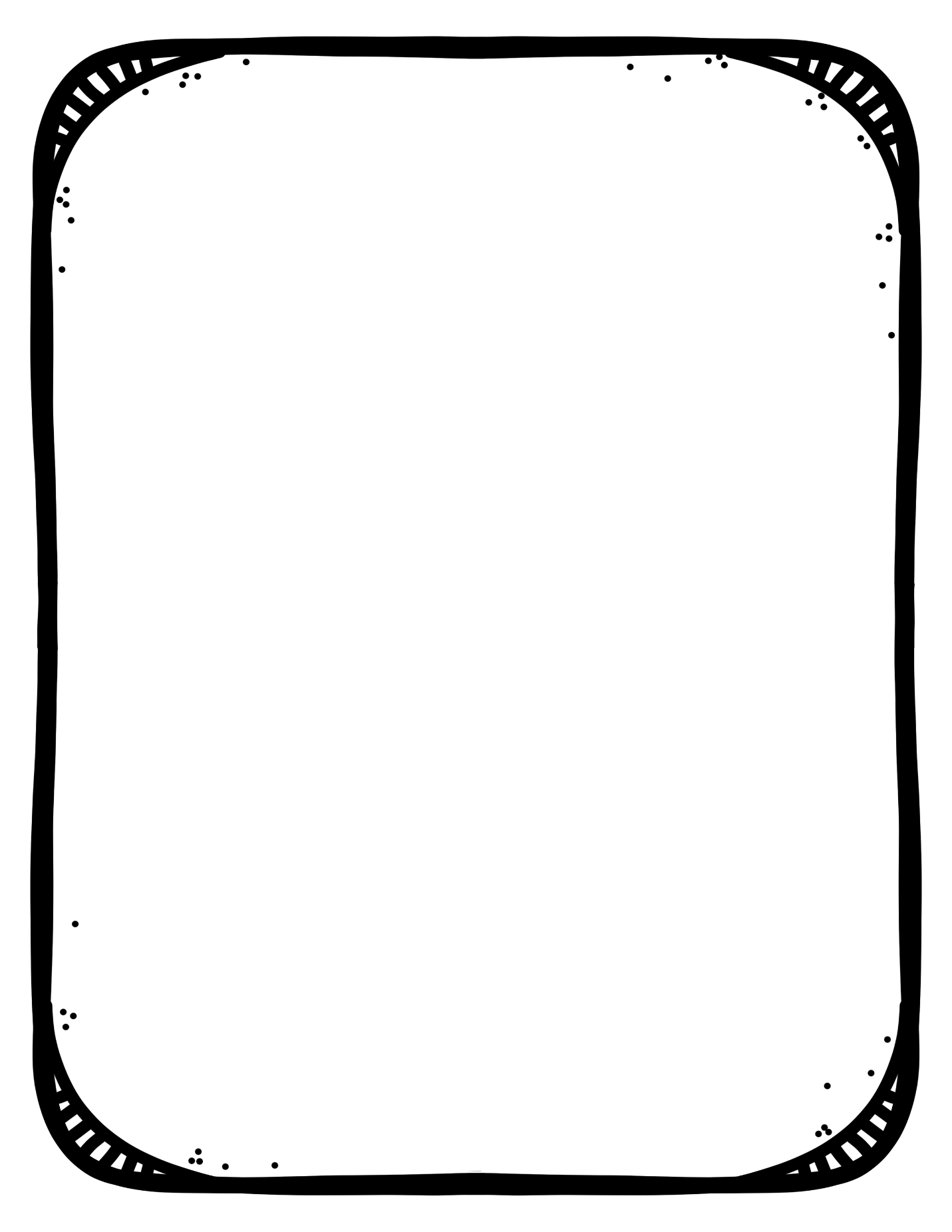                             Looking		        Not Looking1. addition                     _________________     ________________2. subtraction                _________________     ________________3. belief                          _________________     ________________4. natural                       _________________     ________________5. transportation           _________________     ________________         6. clothing                     _________________     ________________7. pemmican                _________________     ________________8. buffalo                       _________________     ________________9. travois                        _________________     ________________        10. scavenger               _________________     ________________11. survival                     _________________     ________________12. decomposer            _________________     ________________13.  special                     _________________     ________________14. feature                     _________________     ________________15. nocturnal                 _________________     ________________Your next spelling quiz will be on Thursday, December. 12th We will then have a break until after Christmas holidays! Spelling List #6                            Looking		        Not Looking1. addition                      _________________     ________________2. subtraction                 _________________     ________________3. natural                       _________________     ________________4. clothing                     _________________     ________________5. buffalo                       _________________     ________________6. special                      _________________     ________________7. feature                      _________________     ________________8. belief                         _________________     ________________Your next spelling quiz will be on Thursday, December. 12th We will then have a break until after Christmas holidays! 